ГРУППА «Медвежата»(Первая младшая группа)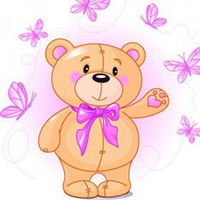 Методическое обеспечениеРечевое развитие:В.В. Гербова Развитие речи в детском саду для занятий с детьми 2-3 годаЗанятия по развитию речи В.В. ГербоваПознавательное развитие:И. А. Помораева, В.А. Позина Формирование элементарных математических представлений для занятий с детьми 2-3 года.Дидактический материал «Окружающий мир» С. ВохринцеваСоциально-коммуникативное развитие:Занятия на прогулке с малышами С.Н. Теплюк.Развивающие игры для детей дошкольного возрастаПрогулки в детском саду И.В. Кравченко, Т.Л. ДолговаОригинальные пальчиковые игры Е.Ф. Черенкова.Физическое развитие:Картотека подвижных игр Пензулаева Л.И. Физкультурные занятия в детском садуХудожественно-эстетическое развитие:Обучение детей 2-4 лет рисованию, лепке, аппликации в игре Т.И. Доронова, С.Г.ЯкобсонМузыка в детском саду первая младшая группа Н.ВетлугинаИнтегрированные занятия с детьми в период адаптации Л.В. Томашевская, Е.Ю. ГерцЛепка и рисование с детьми 2-3 лет Д.Н.КолдинаИнформационная справка о раздевальной комнатеОбщая площадь: 18,1 кв.м.Освещение: люминесцентные лампы -  3шт.Напольное покрытие: линолеум.Наличие дневного света: 1 большое окно Материально – техническое обеспечениеИндивидуальные шкафчики детские для раздевания. –   22 шт.Скамейки детские –    4 шт.Зеркало – 1 шт.Огнетушитель – 1 шт.Информационный стенд для родителей – 1 шт.Стенд «Наше творчество» -1шт.Стенд по временам года -1 шт.Коробка «Потеряшка» -1 шт.Советы, консультации и журналы для родителей Информационная справка о групповой комнатеОбщая площадь: 48,9 кв. м.Освещение: люминесцентное, 12 шт.Напольное покрытие: линолеум.Наличие дневного света: 2 больших окна Пожарная сигнализация.Шкафы от набора «Поровозик» — 5 шт.Шкаф для ИЗО – 1 щт.Модуль «Парикмахерская» — 1 шт.Шкаф «Библиотека» – 1 шт.Столы детские – 6 шт.Стулья детские – 19 шт.Шкаф для посуды – 2 шт.Стол обеденный взрослый – 1 шт.Стулья взрослые – 2 шт.Ящики для пособий – 1 шт.Столик для труда – 1 шт.Магнитофон – 1 шт.DVD- плеер – 1 шт.Пылесос- 1 шт.Дополнительные средства для дизайна интерьера: шторы с ламбрекенами 2 шт.,  1 паласа , 1 ковра.Информационная справка о спальной комнатеОбщая площадь: 35,2 кв.м.Освещение: люминесцентные лампы, 4 шт.Напольное покрытие: линолеум.Наличие дневного света: 3 окна.Шкаф-стенка для одежды – 1 шт.Детские  кровати – 21 шт. Ковер– 1 шт.Дополнительные средства для дизайна интерьера:постельное белье – 21 комплекта.подушки – 21 шт.матрасы -21 шт.одеяло – 21 шт.покрывало 21 шт.шторы для спальни 3 комплектасписок детей на кровати.комнатный термометр.МОЕЧНАЯ ДЛЯ ПОСУДЫ Общая площадь: 3,8  кв.м. Освещение: люминесцентная лампа - 2 шт.Раковины – 2 шт.Кухонный стол– 1 шт.Сушилка для посуды – 1 шт.Комплект посуды на 21 человек.Информационная справка об умывальной комнатеНапольное покрытие: напольная керамическая плитка.Общая площадь: 10,6 кв.м.Освещение: люминесцентное, 3 шт.Шкафчики для полотенец – 4 шт.Ногомойка – 1 шт.Душ — 1 шт.Раковины – 3 шт. маленькие и 1 шт. большаяВанна для замачивания горшков – 1 шт.Мыльницы – 4 шт. – 1 шт.Таз для мытья игрушек ТУАЛЕТНАЯ КОМНАТАОконо – 1.Унитаз – 1 шт.Крышка для унитаза – 1 шт. 4.Шкаф для инвентаря – 1 шт.Реализация основной образовательной программы МАДОУЦентр «Физическое развитие»1.Обручи – 4 шт.2.Скакалки – 3 шт.3.Мячи – 5 шт.4.Кегли – 1 комплект5.Игрушки на колесиках – 2 шт.6.Картотека пальчиковая гимнастика – 1 шт.7.Картотека подвижных игр – 1 шт.8. Картотека гимнастики после сна– 1 шт.9. Картотека утренней гимнастики. – 1 шт.Центр «Познавательное развитие» Лото, домино в картинках Предметные и сюжетные картинки, тематические наборы картинок Иллюстрации и копии реальных предметов бытовой техники Наборы разрезных картинок Чудесные мешочки настольно-печатные игры разнообразной тематики и содержанияИллюстрации с изображением хозяйственно-бытового труда детей и взрослых домаПособия для нахождения сходства и различия предметов Иллюстрации, изображающие одежду, головные уборы, обувь, транспорт, посуду- альбомыЦиферблат часовМир вокруг нас - игра-лотоЗнаю все профессииНаглядно-дидактическое пособие «Сравниваем противоположности»Ольга Корнеева «Учим цвета»Уроки для самых маленьких:«Мебель» 16 обучающих карточекПтицы 16 обучающих карточекЕда 16 обучающих карточекДеревьяИгрушкиМамы и деткиЖивотные РоссииЦветаУроки безопасности ТранспортЦентр экспериментирования Емкости для измерения, пересыпания, исследования, хранения- 6 шт.Стол с клеенкой – 1 шт.Пластичные материалы, интересные для исследования и наблюдения предметы Игрушка «Мыльные пузыри» - 4 шт., различные соломинки и трубочки для пускания мыльных пузырей – 1 упаковка.Магниты – 2 шт. Бумага, фольга – по 1-му комплекту.Пипетки, краски разной густоты и насыщенности: гуашь, акварельные.Увеличительное стекло – 2 шт.Поролоновые губки разного размера (большая и маленькая), цвета, формы Набор для экспериментирования с водой и песком: емкости 2-3 размеров и разной формы, предметы-орудия для переливания и пересыпания, плавающие и тонущие игрушки и предметы: совочки, лодочки, лопатки, рыбки и камушки.Леечки – 2 шт., ведерки с отверстиями – 4 шт., брызгалки – 2 шт.Защитная одежда для детей – фартуки – 6шт.Центр «Социально-коммуникативное развитие»Набор детской мебели (модули) 1 диван, 2 кресла, 1 стол обеденный.Набор посуды (чайной, столовой) –по 2 набора.Полочка для чайной посуды – шкаф 1Куклы – 2 большие и 4 маленькиеДоска гладильная –2 шт., Утюг - 4 шт. Коляска 3шт. Кровать детская-1шт.Стул – 1 шт.Расчески - 4шт.Набор медицинских принадлежностей – 2 упаковки (доктор в чемоданчике – 1 шт.)Игрушечная кроватка 1 шт.Фрукты, овощи –по 1 наборуТележка для продуктов -1 шт. Машины разных размеров - 5 больших, 10 средних и 5 маленьких.Лего конструктор разной величины –2 набора (крупный и мелкий)Строительные кубики разного размера –2 набора Гараж –1 шт. Инсрументы-1шт.Коврик с дорожками.Дорожные знаки –1 наборПрыгалки – 3 шт.Велик – 3шт.Центр «Занимательной математики»Дидактические игры «Длинный-короткий», «Широкий-узкий», «Высокий-низкий» по 1 комплекту, «Геометрические фигуры» (Игра на величину, название формы, восприятие цвета) 1 комплект, «Выложи из фигур неваляшку, пирамидку, лесенку, домик».Шнуровки-бусы –2 шт.Набор деревянный геометрич. фигуры -1 шт.Вкладыши - 6 шт.Игры на восприятие цвета: «Найди такой же», «Домики» и «Разноцветные шары», «Подбери шарфик к шапке». Пирамидка пластмассовая – 8 шт. Центр «Речевое развитие»Предметные картинки (сборные)Д/И «Классификация предметов» по тематическим картинкам.Тематические картинки:«Дикие и домашние животные» -по 1 набору.«Транспорт» -1 шт.«Времена года» -1 шт.«Овощи, фрукты» -1шт. «Профессии» -1шт.«Одежда» -1 шт.«Мебель» -1шт.     4. Сюжетные картинки (сборные)     5. Д/и «Сложи картинку».     6. Картотека д/и.     7. Картотека дыхательной, артикуляционной, пальчиковой гимнастики.Центр театра 1. Настольный театр 2. Игрушки-забавы 3. Маски, шапочки 4. Ширма 5. Фланелеграф6. Театр на ширме 7. Теневой и пальчиковый театрыБиблиотека (детская литература)Г.П. Шалаева, О.М. Журавлева, О.Г. Сазонова «Правила поведения для воспитанных детей».Марина и Сергей Еремеевы «Школа поведения всем на загляденье» этикет для малышей.Корней Чуковский «Сказки», «Федорино горе», «Бармалей», «Мойдодыр», «Краденое солнце», «Телефон».Книга для чтения от 2 до 5 лет «Читаем малышам».Книга + СД диск «Лунтик и его друзья».Владимир Степанов Учебник для малышей «Стихи из букваря».Агния Барто «Стихи для самых маленьких», «Любимые стихи».Юрий Чичев «Чем заняться малышу».Сказки: «Гуси лебеди», «Маша и медведь», «Приключения Пиноккио», «Белоснежка», «Красная шапочка», «Три поросенка», «Колобок», «Царевна лягушка». Читаем по слогам «Кошкин дом». Маяковский В. «Что такое хорошо и что такое плохо?» Сказки «Маша и медведь» Гайдя Лагдынь «Потешки малышам» Библиотека детского сада «Потешки: Ладушки, Топотушки, Пальчиковые игры» Набор сюжетных картин (домашние дикие животные) Плакаты:Птицы РоссииВремена годаПерелетные птицыДомашние животные с речевым познавательным сопровождениемЦентр патриотического воспитанияСтенд по патриотическому воспитанию.Портрет президента РФ Фото гимн РФ.Фото флаг РФ.Фото герб РФ.Фото губернатора Фото герб Кем. обл., городаФото флаг Кем. обл. Иллюстрации военной техники  Иллюстрации родного города Настольно-печатные игры Альбомы для раскрашивания Иллюстрации к сказкам народов России Картины для рассматривания и бесед с детьми Центр «Безопасность»Машины большие - 5 шт.Машины средние – 8 шт.Машины маленькие - 6 шт.Дорожные знаки – 1 комплект.Светофор – 1 ш. Плакат по пожарной безопасности – 1Альбом с картинками «Опасные предметы» - Папка передвижка по ОБЖ. Папка передвижка по ПДД. Д/И «Дорожные знаки» - 1штД/И «Улицы города». Центр дежурстваФартуки – 2 штТазы, тряпкиСалфетницы, салфеткиДидактические игры «Картотека»Центр конструктивных игр Конструкторы разного размера (напольные и настольные) Фигурки для обыгрывания: наборы диких и домашних животных, фигурки людей 3.Образцы построек различной сложности Игрушки бытовой тематики Тематические конструкторы Природный материал Центр «Художественно-эстетическое развитие» 1. Игрушки-музыкальные инструменты не озвученные, погремушки, барабан, бубен, металлофон, колокольчик) 2. Картинки к песням, исполняемым на музыкальных занятиях 3. Музыкальные игрушки: музыкальные молоточки, шумелки, музыкальный волчок 4. Магнитофон 5. Игрушки с фиксированной мелодией (звуковые книжки) 6. В аудиозаписи: детские песенки, фрагменты детских музыкальных произведений, песенного фольклора, записи звуков природы 7. Народные музыкальные игрушки8.Микрафон -1 шт.9. Портреты композиторов10. Цветные карандаши-10 уп.11. Трафареты – 10 шт.12. Бумага тонкая и плотная – 1 упаковка13. Гуашь - 5 шт.14. Кисточки - 20 шт.15. Баночки для воды – 5 шт.16. Раскраски – 20 шт.17. Пластилин - 15 шт.18. Доски для пластилина - 10 шт.19. Стеки - 10 шт.20. Цветная бумага - 15 шт.21. Цветной картон - 15 шт. 22. Заготовки для рисования, вырезанные по разной форме 23. Глина, салфетки из ткани 24. Фартуки для детей 25. Щетинные кисти и баночки для клея 26. Клеенки для аппликации 27. Альбомы для раскрашивания 28. Ножницы, клей 29. Фоны разного цвета, размера и формы 30. Вата для смачивания бумаги перед работой акварелью 31. Инвентарь для уборки рабочего места 32. Бросовый материал